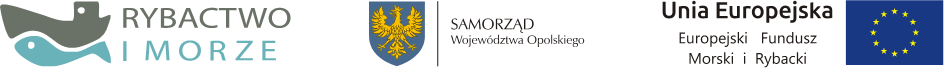 Instytucja Zarządzająca Programem Operacyjnym „Rybactwo i Morze” – Minister Rolnictwa i Rozwoju WsiZałącznik do Uchwały Zarządu Województwa Opolskiego Załącznik nr 2 do SWZ  Nr postępowania: DOA-ZP.272.34.2022Projektowane postanowienia umowy Umowa Nr DOA-ZP ...................2022zawarta w dniu ................................. r. w Opolu pomiędzy : Województwem Opolskim z siedzibą w Opolu, NIP 7543077565 (wykonującym zadania w zakresie zamówień publicznych przy pomocy Urzędu Marszałkowskiego Województwa Opolskiego, adres: ul. Piastowska 14, 45-082 Opole), reprezentowanym przez: 1/ …………………………………………………………………………………………………..2/……………………………………………………………………………………………………- zwanym dalej Zamawiającym a................................ - wpisanym do CEiDG/ w KRS - …………............ pod numerem …..............................reprezentowanym przez: 1/ …................................................wyłonionym w postępowaniu nr DOA-ZP…………………………………. przeprowadzonym w trybie podstawowym na podstawie art. 275 pkt 1) ustawy z dnia 11 września 2019 r. - Prawo zamówień publicznych (Dz. U. z 2022 r. poz. 1710 z póżn. zm. ) - dalej p.z.p., zwanym dalej Wykonawcąłącznie zwanymi dalej Stronamizwana dalej Umową o następującej treści: § 1Zamawiający zamawia, a Wykonawca zobowiązuje się do wykonania przedmiotu Umowy 
pn.  Druk i dostawa publikacji ,,Ryby mają głos!’’. Przedmiot umowy obejmuje realizację  zadania:Druk i dostawa publikacji ,,Ryby mają głos!’’. Zadanie realizowane w ramach Planu Informacji i Promocji Programu Operacyjnego „Rybactwo i Morze” na rok 2022.; Integralną część Umowy stanowią: Opis przedmiotu zamówienia stanowiący załącznik do Specyfikacji Warunków Zamówienia oraz oferta Wykonawcy.W skład przedmiotu zamówienia wchodzą wszystkie elementy konieczne do realizacji zamówienia, w tym przygotowanie do druku oraz druk publikacji, jednorazowa dostawa (z rozładunkiem) publikacji ,,Ryby mają głos!’’ - zgodnie z Opisem przedmiotu zamówienia.Wykonawca udziela Zamawiającemu 12 miesięcznej gwarancji na przedmiot umowy, o którym mowa w § 1, licząc od dnia podpisania protokołu zdawczo-odbiorczego bez zastrzeżeń.Kontakty robocze pomiędzy stronami będą odbywać się telefoniczne i/lub drogą elektroniczną.Warunki współpracy oraz zasady dostarczania zostały określone w Opisie przedmiotu zamówienia.Przedmiot Umowy musi być zgodny z projektem publikacji. Zakres świadczenia Wykonawcy wynikający z Umowy jest tożsamy z jego zobowiązaniem zawartym w ofercie. Wykonawca zobowiązuje się zamieszczać na wszystkich dokumentach związanych z przedmiotem umowy odpowiednie logo i informację o współfinansowaniu ze środków Unii Europejskiej zgodnie ze wskazaniem Zamawiającego.Wykonawca zobowiązuje się wykonać przedmiot umowy z należytą starannością oraz wedle najlepszej wiedzy i doświadczenia.Strony zgodnie oświadczają, że przeniesienie własności przedmiotu umowy na Zamawiającego nastąpi z chwilą podpisania przez Strony protokołu odbioru – bez zastrzeżeń, o którym mowa w § 4 ust. 1 Umowy.Autorskie prawa majątkowe wraz z prawami zależnymi do materiałów przekazanych przez Wykonawcę przechodzą na Zamawiającego. Szczegółowe regulacje w tym zakresie określa 
§ 6 Umowy.§ 2Termin realizacji zamówienia – zgodnie z ofertą Wykonawcy - ……… dni od dnia zawarcia Umowy.Wykonawca dostarczy przedmiot zamówienia  na własny koszt do siedziby Zamawiającego w godzinach pracy urzędu na adres: Urząd Marszałkowski Województwa Opolskiego, Departament Rozwoju Obszarów Wiejskich, 45-867 Opole, ul. Hallera 9 od poniedziałku – piątku w godz. od 7.30 - 15.30 lub na inny wskazany adres przez Zamawiającego na terenie miasta Opola  zgodnie z Opisem przedmiotu zamówienia. § 3Przedmiot umowy współfinansowany jest ze środków Unii Europejskiej w ramach Europejskiego Funduszu Morskiego i Rybackiego na lata 2014-2020 w ramach Pomocy technicznej Programu Operacyjnego „Rybactwo i Morze” 2014-2020. Instytucja Zarządzająca PO RYBY 2014-2020 – Minister Rolnictwa i Rozwoju Wsi. Przedmiot umowy stanowi realizację Planu Informacji i Promocji Programu Operacyjnego „Rybactwo i Morze” na rok 2022.§ 4 Odbiór przedmiotu umowy zostanie przeprowadzony na podstawie protokołu 
zdawczo-odbiorczego,  podpisanego w ciągu 7 dni od dnia jego dostarczenia i obejmie:sprawdzenie zgodności przedmiotu zamówienia z Opisem przedmiotu zamówienia,sprawdzenie   dostawy pod względem ilościowym.Osobą upoważnioną do podpisania protokołu zdawczo-odbiorczego przedmiotu umowy ze strony Zamawiającego jest Pani / Pan ……………………………………………………………………………………………….., a w przypadku jej/jego nieobecności osoba zastępująca ją zgodnie z jej Zakresem Obowiązków. Ze strony Wykonawcy osobą upoważnioną do podpisania protokołu zdawczo-odbiorczego jest Pani / Pan……………………………………………………………………………….Osobą upoważnioną ze strony Zamawiającego do nadzoru nad realizacją Umowy jest 
Pani/Pan ………………………………………………………………………………………………………………………………………..Zmiana osób upoważnionych ze strony Wykonawcy lub ze strony Zamawiającego, o których mowa w ust. 2 i 3, nie wymaga aneksowania Umowy, przy czym zmiana po stronie Wykonawcy wymaga wcześniejszego poinformowania Zamawiającego. § 5Za prawidłowe wykonanie przedmiotu umowy opisanego w § 1 Wykonawca otrzyma wynagrodzenie do wysokości ……………………………złotych netto (słownie: …………………… zł netto), tj.: ……………………………złotych brutto (słownie: …………………… brutto) w tym VAT 23% zgodnie z ofertą Wykonawcy, o której mowa w §1 ust.3.Rozliczenie za wykonanie przedmiotu umowy nastąpi na podstawie protokołu zdawczo-odbiorczego, bez naniesionych zastrzeżeń oraz na podstawie faktury VAT, wystawionej zgodnie 
z obowiązującymi przepisami prawa. Zapłata za wykonany przedmiot umowy będzie dokonana przelewem w terminie 21 dni od daty podpisania protokołu zdawczo-odbiorczego bez naniesionych zastrzeżeń przez Strony Umowy i dostarczeniu prawidłowo wystawionej faktury VAT do siedziby Zamawiającego. Za termin zapłaty uważa się dzień obciążenia rachunku Zamawiającego.Zamawiający dokona zapłaty w formie przelewu bankowego na konto Wykonawcy podane 
na fakturze VAT. Fakturę VAT należy wystawić na:Wynagrodzenie, określone w ust. 1, zaspokaja wszelkie roszczenia Wykonawcy z tytułu wykonania Umowy, w tym roszczenia z tytułu przeniesienia na Zamawiającego autorskich praw majątkowych, o których mowa w § 6 oraz wykonywania praw zależnych.Zamawiający zapłaci Wykonawcy za wykonanie przedmiotu umowy, który wcześniej został zaakceptowany przez osobę upoważnioną ze strony Zamawiającego.W przypadku nieterminowej płatności wynagrodzenia Wykonawca ma prawo naliczyć Zamawiającemu odsetki ustawowe za każdy dzień opóźnienia.§ 6Wykonawca oświadcza, że wszystkie wyniki prac, mogące stanowić przedmiot praw autorskich, oraz autorskie prawa majątkowe wraz z prawami zależnymi do wszystkich materiałów zatwierdzonych przez Zamawiającego przechodzą na Zamawiającego, w ramach wynagrodzenia o którym mowa w § 5 ust. 1.Niniejsza Umowa upoważnia do wykorzystania na czas nieokreślony wyników prac i materiałów o których mowa w ust. 1 w całości lub we fragmentach, stosownie do potrzeb Zamawiającego, na następujących polach eksploatacji: trwałe lub czasowe utrwalanie lub zwielokrotnianie w całości lub części, jakimikolwiek środkami i w jakiejkolwiek formie, niezależnie od formatu, systemu, standardu, w tym techniką drukarską, techniką zapisu magnetycznego, techniką cyfrową lub poprzez wprowadzanie do pamięci komputera oraz trwałe lub czasowe utrwalanie lub zwielokrotnianie takich zapisów, włączając w to sporządzanie ich kopii oraz dowolne korzystanie i rozporządzanie tymi kopiami,tworzenie nowych wersji i adaptacji w szczególności przystosowanie, zmianę układu lub jakiekolwiek inne zmiany;prawo do wykorzystywania utworu dla celów edukacyjnych, szkoleniowych bądź podobnych;obrót oryginałem albo egzemplarzami, na których przedmiot umowy utrwalono – wprowadzenie do obrotu, użyczenie lub najem oryginału albo egzemplarzy;Nabycie przez Zamawiającego praw, o których mowa w ust. 1 i 2, następuje:z chwilą zapłaty wynagrodzenia orazbez ograniczeń co do terytorium, czasu, liczby egzemplarzy. Wykonawca zobowiązuje się, że wykonując Umowę będzie przestrzegał przepisów ustawy z dnia 
4 lutego 1994 r. – o prawie autorskim i prawach pokrewnych (Dz. U. z 2021 r., poz.1062 ze zm.) i nie naruszy praw majątkowych osób trzecich, a przedmiot umowy przekaże Zamawiającemu w stanie wolnym od obciążeń prawami tych osób.Wyszczególnione w niniejszym paragrafie autorskie prawa majątkowe zostały uwzględnione w cenie umownej, o której mowa w § 5 ust. 1.§ 7Jeżeli w toku czynności odbioru przedmiotu umowy zostaną stwierdzone wady, to Zamawiającemu przysługują następujące uprawnienia: jeżeli wady nadają się do usunięcia - wyznaczy maksimum 14 dniowy termin na usunięcie stwierdzonych wad. Wykonawca zobowiązany jest do usunięcia wad w terminie wyznaczonym przez Zamawiającego,jeżeli wady nie nadają się do usunięcia i uniemożliwiają korzystanie z przedmiotu umowy zgodnie z przeznaczeniem, wówczas Zamawiający może odstąpić od Umowy nie później niż w terminie miesiąca od dnia stwierdzenia istnienia wad.Wykonawcy nie przysługuje wynagrodzenie za pracę, materiały i narzędzia użyte do usunięcia wad, o których mowa w ust. 1. Zamawiający naliczy Wykonawcy następujące kary umowne:W razie stwierdzonego i uzasadnionego przez Zamawiającego w formie pisemnej nienależytego wykonania przedmiotu umowy Wykonawca zobowiązany jest do zapłacenia Zamawiającemu kary umownej w wysokości 10% wynagrodzenia brutto, o którym mowa 
w § 5 ust. 1.Przez nienależyte wykonanie przedmiotu umowy uznaje się realizację niezgodnie z opisem przedmiotu zamówienia, o którym mowa w § 1 Umowy. W przypadku gdy Wykonawca nie usunął wad, określonych w protokole zdawczo-odbiorczym w terminie ustalonym przez Zamawiającego, Wykonawca zapłaci karę umowną w wysokości 5% wynagrodzenia brutto, o którym mowa w § 5 ust. 1.Za zwłokę w wykonaniu przedmiotu umowy, wynikającą z przyczyn nie leżących po stronie Zamawiającego, w zakresie terminu realizacji zamówienia lub terminu na usunięcie wad – w wysokości 0,5% wynagrodzenia brutto, o którym mowa w § 5 ust. 1, za każdy dzień zwłoki w terminie: 
- realizacji zamówienia, licząc od następnego dnia po upływie terminu wskazanego w § 2 ust. 1,- wskazanym na usunięcie stwierdzonych wad, licząc od następnego dnia po upływie terminu wskazanego w § 7 ust. 1 pkt 1).
W przypadku odstąpienia od Umowy przez Zamawiającego z przyczyn leżących po stronie Wykonawcy, Wykonawca zapłaci Zamawiającemu karę umowną w wysokości 15% wynagrodzenia brutto, o którym mowa w § 5 ust. 1. Wykonawca może wówczas żądać wyłącznie wynagrodzenia należnego z tytułu wykonania części Umowy. Za niewykonanie przedmiotu zamówienia z przyczyn leżących po stronie Wykonawcy – 
w wysokości 15 % wynagrodzenia brutto, o którym mowa w § 5 ust. 1.niespełnienia przez Wykonawcę lub podwykonawcę wymogu zatrudnienia na podstawie Umowy o pracę osób wykonujących czynności wskazane w § 10 ust. 1 Umowy, w wysokości 10% wynagrodzenia brutto, określonego w § 5 ust. 1 UmowyW przypadku realizacji przedmiotu umowy przez Wykonawcę po terminie wskazanym w § 2 ust. 1. Zamawiający ma prawo wypowiedzieć Umowę bez konieczności ponoszenia kar umownych ani wypłaty na rzecz Wykonawcy wynagrodzenia w części odpowiadającej prawidłowo zrealizowanej części Umowy, nawet jeśli będzie nadawała się do umówionego użytkuWykonawca wyraża zgodę na potrącenie kar umownych z kwoty, o której mowa w § 5 ust. 1.W przypadku odstąpienia od Umowy, Wykonawcy zostanie wypłacone wynagrodzenie wyłącznie w części odpowiadającej prawidłowo zrealizowanej części Umowy, jeśli będzie nadawała się do umówionego użytku, z zastrzeżeniem zapisów ust. 3 pkt 4). Odstąpienie od Umowy powinno nastąpić w formie pisemnej pod rygorem nieważności takiego oświadczenia.Zamawiający może dochodzić na zasadach ogólnych odszkodowania przewyższającego wysokość kar umownych. Łączna maksymalna wysokość kar umownych których mogą dochodzić Strony może wynosić maksymalnie 30 % wynagrodzenia brutto, o którym mowa w § 5 ust. 1.§ 8Każda zmiana postanowień Umowy wymaga formy pisemnej pod rygorem nieważności.Zmiana Umowy jest możliwa w następujących przypadkach: 1) gdy nastąpi ustawowa zmiana stawki podatku VAT lub innych przepisów dotyczących przedmiotowej Umowy, strony dostosują wskazaną w Umowie stawkę do obowiązujących przepisów prawa i odpowiednio zmniejszą lub zwiększą kwotę umowną brutto, stałą kwotą jest kwota netto maksymalnego wynagrodzenia Wykonawcy określonego w § 5 ust. 1 Umowy, 2) gdy nastąpi zmiana przepisów prawa dotycząca postanowień Umowy i postanowienia te staną się niezgodne z prawem w całości lub części - stosuje się obowiązujące przepisy prawa.W przypadku wniosku o zmianę wskazaną w ust. 3 odnoszącym się do zaistnienia przesłanek określonych w art. 15 r Ustawy o szczególnych rozwiązaniach związanych z zapobieganiem, przeciwdziałaniem i zwalczaniem COVID-19, innych chorób zakaźnych oraz wywołanych nimi sytuacji (Dz. U. z 2021 r. poz. 2095 z późn. zm.), każda ze stron może żądać przedstawienia dodatkowych oświadczeń lub dokumentów potwierdzających wpływ okoliczności związanych z wystąpieniem COVID-19 na należyte wykonanie Umowy oraz na podstawie otrzymanych oświadczeń lub dokumentów, przekazuje drugiej stronie swoje stanowisko, o ile Wykonawca na 14 dni przed upływem ważności tego zabezpieczenia, każdorazowo przedłuży jego ważność. Wykonawca zobowiązany jest do przestrzegania wszelkich obowiązujących przepisów sanitarnych w związku z panującą w kraju sytuacją epidemiologiczną.§ 91. Zamawiający może odstąpić od Umowy: w terminie 30 dni od dnia powzięcia wiadomości o zaistnieniu istotnej zmiany okoliczności powodującej, że wykonanie Umowy nie leży w interesie publicznym, czego nie można było przewidzieć w chwili zawarcia Umowy, lub dalsze wykonywanie Umowy może zagrozić podstawowemu interesowi bezpieczeństwa państwa lub bezpieczeństwu publicznemu; w terminie 30 dni od dnia powzięcia wiadomości o co najmniej jednej z następujących okoliczności: dokonano zmiany Umowy z naruszeniem art. 454 p.z.p. i art. 455 p.z.p., Wykonawca w chwili zawarcia Umowy podlegał wykluczeniu na podstawie art. 108 p.z.p., lub art. 7 ust. 1 ustawy z dnia 13 kwietnia 2022 r. o szczególnych rozwiązaniach w zakresie przeciwdziałania wspieraniu agresji na Ukrainę oraz służących ochronie bezpieczeństwa narodowego (Dz. U. z 2022 r. poz. 835), Trybunał Sprawiedliwości Unii Europejskiej stwierdził, w ramach procedury przewidzianej w art. 258 Traktatu o funkcjonowaniu Unii Europejskiej, że Rzeczpospolita Polska uchybiła zobowiązaniom, które ciążą na niej na mocy Traktatów, dyrektywy 2014/24/UE, dyrektywy 2014/25/UE i dyrektywy 2009/81/WE, z uwagi na to, że Zamawiający udzielił zamówienia 
z naruszeniem prawa Unii Europejskiej. W przypadku odstąpienia z powodu dokonania zmiany Umowy z naruszeniem art. 454 p.z.p. i art. 455 p.z.p., Zamawiający odstępuje od Umowy w części, której zmiana dotyczy. W przypadku odstąpienia przez Zamawiającego od Umowy Wykonawca może żądać wyłącznie wynagrodzenia należnego z tytułu wykonania części Umowy z zastrzeżeniem § 7 ust. 3 pkt 4).§ 10Zamawiający wymaga, aby czynności związane z przygotowaniem do druku i druku były wykonywane przez osoby zatrudnione przez Wykonawcę lub podwykonawcę na podstawie umowy o pracę.Wykonawca zobowiązany jest do przedłożenia Zamawiającemu do 2 dni roboczych od dnia zawarcia Umowy w formie oświadczenia Wykonawcy lub podwykonawcy listy osób zatrudnionych na umowę o pracę przy wykonywaniu czynności dla Zamawiającego, o których mowa w ust. 1. Oświadczenie ujmować ma co najmniej: określenie podmiotu składającego oświadczenie, datę złożenia oświadczenia, liczbę osób zatrudnionych na umowie o pracę, imię i nazwisko pracownika, datę zawarcia umowy o pracę, rodzaj umowy o pracę, zakres obowiązków pracownika, rodzaj czynności, które wykonuje pracownik w ramach realizacji zamówienia oraz podpis osoby uprawnionej do złożenia oświadczenia w imieniu Wykonawcy lub podwykonawcy.Oświadczenie, o którym mowa w ust. 2, należy aktualizować w każdym przypadku zmiany pracowników, najpóźniej w dniu podjęcia przez nowe osoby czynności stanowiących przedmiot niniejszej umowy. W celu weryfikacji zatrudniania, przez Wykonawcę lub podwykonawcę, na podstawie umowy o pracę, osób wykonujących czynności, o których mowa w ust. 1, Wykonawca w toku realizacji Umowy na każde żądanie Zamawiającego przedłoży Zamawiającemu:1)	oświadczenie zatrudnionego pracownika;2)	oświadczenie Wykonawcy lub podwykonawcy o zatrudnieniu pracownika na podstawie umowy o pracę;3)	poświadczoną za zgodność z oryginałem kopię umowy o pracę zatrudnionego pracownika,- zawierające informacje, w tym dane osobowe, niezbędne do weryfikacji zatrudnienia na podstawie umowy o pracę, w szczególności imię i nazwisko zatrudnionego pracownika, datę zawarcia umowy o pracę, rodzaj umowy o pracę i zakres obowiązków pracownika.Ustala się następujące sankcje z tytułu niespełnienia wymagań określonych w art. 95 ust. 1 p.z.p.:z tytułu niespełnienia przez Wykonawcę lub podwykonawcę wymogu zatrudnienia na podstawie umowy o pracę osób wykonujących czynności wskazane w ust. 1, Zamawiający przewiduje sankcję w postaci obowiązku zapłaty przez Wykonawcę kary umownej, zgodnie z § 7 ust. 3 pkt 6 Umowy; nieprzekazanie przez Wykonawcę oświadczenia, o którym mowa w ust. 2, oraz niezłożenie w wyznaczonym przez Zamawiającego terminie żądanych przez Zamawiającego dowodów w celu potwierdzenia spełnienia przez Wykonawcę lub podwykonawcę wymogu zatrudnienia na podstawie umowy o pracę traktowane będzie jako niespełnienie przez Wykonawcę lub podwykonawcę wymogu zatrudnienia na podstawie umowy o pracę osób wykonujących czynności wskazane w ust. 1;W przypadku uzasadnionych wątpliwości co do przestrzegania prawa pracy przez Wykonawcę lub podwykonawcę, Zamawiający może zwrócić się o przeprowadzenie kontroli przez Państwową Inspekcję Pracy.§ 11W sprawach nieuregulowanych postanowieniami Umowy mają zastosowanie przepisy Ustawy z dnia 23 kwietnia 1964 r. Kodeks cywilny (Dz. U. z 2022 r. poz. 1360 z późn. zm.) ustawy z dnia 11 września 2019 r. - Prawo Zamówień Publicznych (Dz. U. z 2022 r. poz. 1710 z późn. zm. ).Umowa wymaga, pod rygorem nieważności, zachowania formy pisemnej, chyba że przepisy odrębne wymagają formy szczególnej.Umowa jest jawna i podlega udostępnianiu na zasadach określonych w przepisach o dostępie do informacji publicznej.Ewentualne spory z Umowy rozstrzygane będą w drodze porozumienia stron, a w razie braku porozumienia przez Sąd powszechny, właściwy dla siedziby Zamawiającego.Wykonawca jest zobowiązany do informowania Zamawiającego o zmianie formy prawnej prowadzonej działalności, o wszczęciu postępowania układowego lub upadłościowego oraz zmianie jego sytuacji ekonomicznej mogącej mieć wpływ na realizację Umowy oraz o zmianie siedziby firm pod rygorem skutków prawnych wynikających z zaniechania, w tym do uznania za doręczoną korespondencję skierowaną na ostatni adres podany przez Wykonawcę.§ 12Umowę sporządzono w dwóch jednobrzmiących egzemplarzach jeden dla Wykonawcy
i jeden dla Zamawiającego. ZAMAWIAJĄCY:	WYKONAWCA:Nabywca:Województwo Opolskieul. Piastowska 1445-082 OpoleNIP: 754-307-75-65Odbiorca:Urząd MarszałkowskiWojewództwa Opolskiegoul. Piastowska 1445-082 Opole